OPIS PREDMETAKoristeći se planom opisa, pismeno opiši predmet na slici.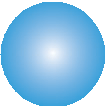 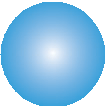 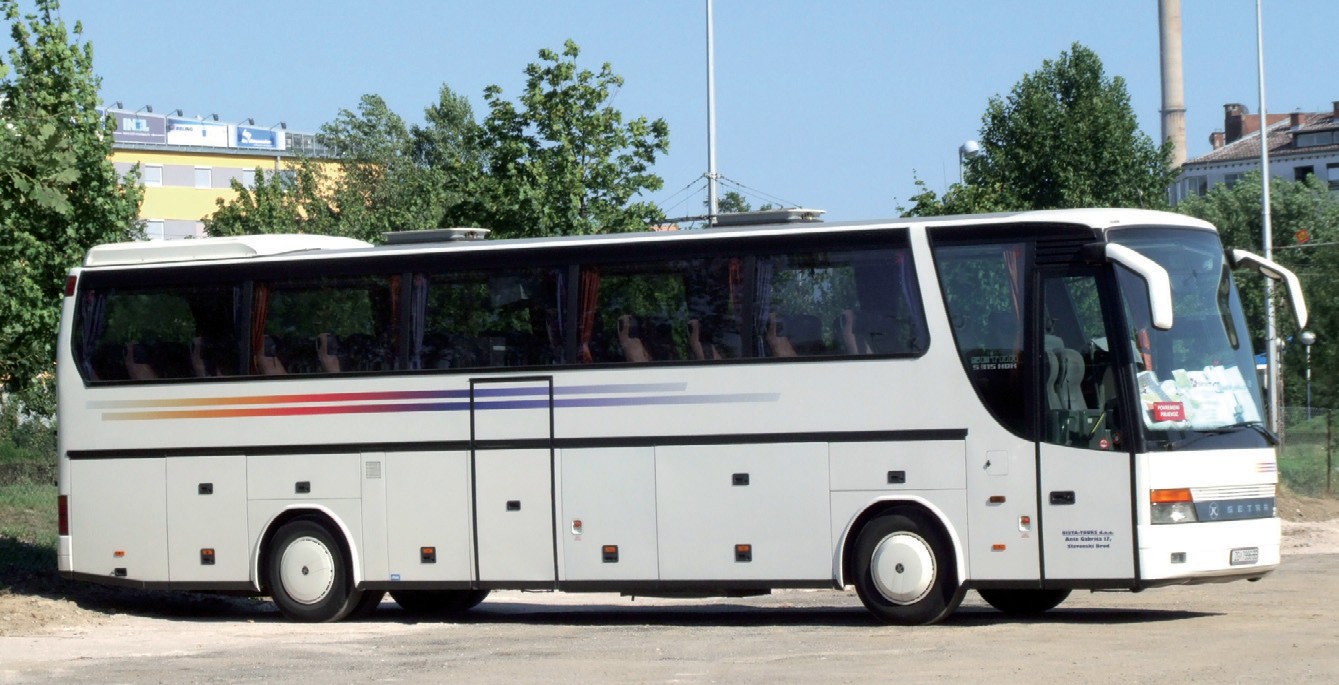 OPIS AUTOBUSAPlan opisa:Uvod	— Što je autobus?Tijek opisa — Oblik, veličina, dijelovi, boja.Zaključak — Kada se i kamo voziš autobusom?— Voliš li se voziti autobusom?